This belongs to: _______________________________________________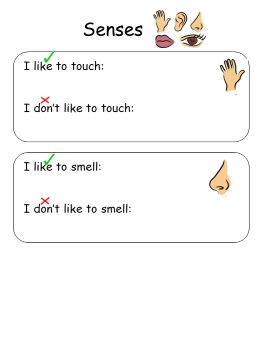 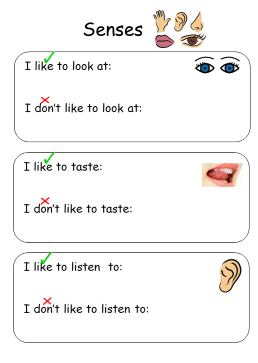 This belongs to: _______________________________________________I Like: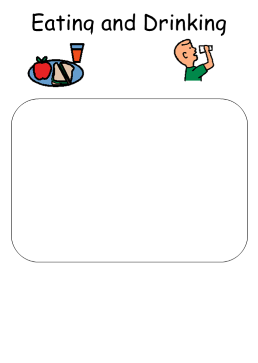 I don’t like: 